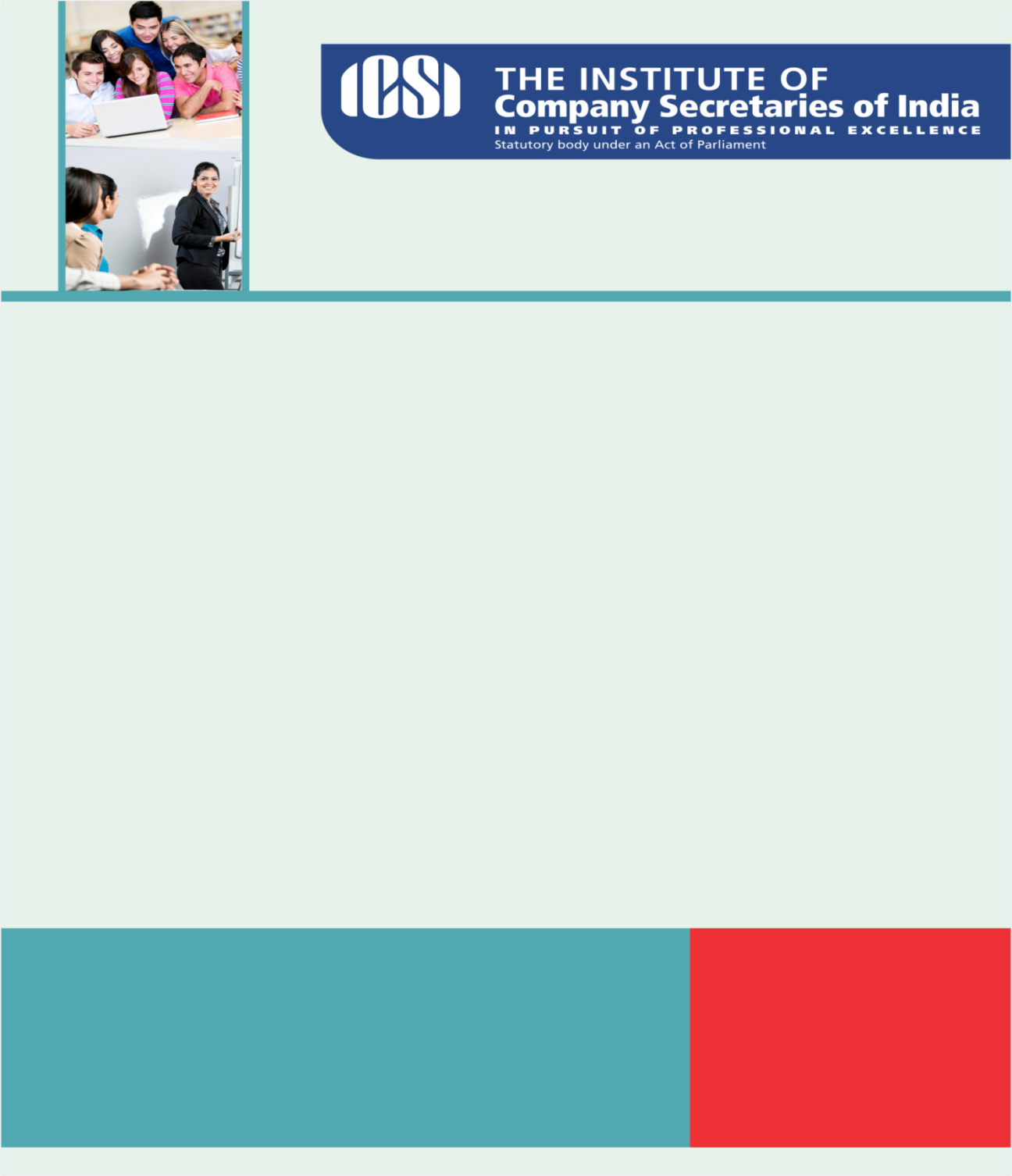 Knowledge Appraise Regulatory UpdatesRBI:Establishment of Branch Office (BO)/ Liaison Office (LO)/ Project Office (PO) in India by foreign entities - procedural guidelinesMaster Direction – Ownership in Private Sector Banks, Directions, 2016Foreign Exchange Management (Exports of Goods and Services) Regulations, 2015Master Direction - Reserve Bank of India (Co-operative Banks - Interest Rate on Deposits) Directions, 2016ICSI News17th National PCS Conference at Kasauli, HP on August 12-13, 2016  Click here for Registration 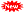 Professional iTellect- ICSI Series of WebinarsICSI representation to MCA requesting to further relax the additional fee for filing of e-formsCSBF Press ReleasePractice ManualsLegal Term“Inter vivos”Between living persons..Market Indices (at 11:05 AM) 
Kindly send your feedback/suggestions regarding CS updates at csupdate@icsi.eduFor Previous CS UPDATE(S) visit :  http://www.icsi.edu/Member/CSUpdate.aspxIf you are not receiving the CS update, kindly update your e-mail id with Institute’s database by logging on ICSI website.  SENSEX25,561 (-228.98)NIFTY 7,834(-66.10)GOLD (MCX) (Rs/10g.) 29,914 (13.00)USD/INR66.74(0.11)